São Paulo, 09 de agosto de 2022.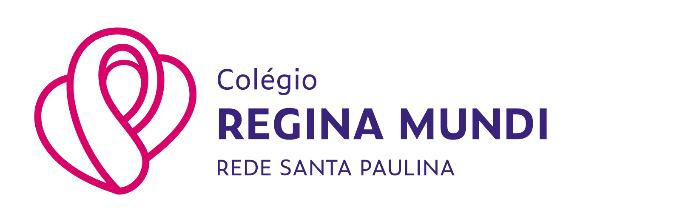 Estudo e Conhecimento do MeioMUSEU DAS ILUSÕESShopping Eldorado - Avenida Rebouças, 3970 – Pinheiros Junto à Praça de Alimentação – 3º piso.8º ANO – ENSINO FUNDAMENTAL ANOS FINAISData: 13/09/2022 (3ª feira)Horário: Entrada – 7h10 (alunos terão aula normal até 8h)              Saída do Colégio: 8h              Retorno: previsto para 13hSabe aquela situação que causa na gente uma chacoalhada no cérebro para ver se realmente temos certeza do que vemos? Essa é uma das sensações que o Museu das Ilusões provoca, além de muitos risos e desafios as nossas certezas. Inspirado nos principais museus de ciências e de ilusão de ótica do mundo, o Museu das Ilusões é o primeiro do gênero na América Latina. O acervo conta com aproximadamente 80 experiências incríveis. Intrigante, interessante e muito divertido.PROPOSTA PEDAGÓGICA: A reflexão sobre a fonte do conhecimento marca a trajetória da Filosofia, especialmente no período de transição da Filosofia Medieval para a Filosofia Moderna. Encontrando referências desde a Filosofia Antiga, com Platão e Aristóteles, racionalistas e empiristas desenvolveram teorias para defender a origem do conhecimento: a razão ou a experiência.A proposta da visita ao MUSEU DAS ILUSÕES proporcionará uma verdadeira imersão ao universo da experiência sensorial, provocando reflexões de uma forma descontraída do quanto nossos órgãos sensoriais contribuem para as experiências empíricas, mas também o quanto podem nos confundir.VALOR: R$ 94,00 INCLUI: Transporte, monitor e ingresso.Formas de pagamento: Dinheiro, cheque ou cartão.1- Retirar o envelope/autorização no Apoio Escolar;2- Pagamento com cartão ou cheque, em até 2 x R$ 47,00 para os dias 15/08 e 15/09/22.    * Cartão – somente na secretariaImportante:Por medida de segurança todos deverão estar com a camiseta do colégio.Lembramos que uma vez feita a adesão, não há devolução de valores.Coloque sempre a quantia em dinheiro exato no Caixa Rápido. Não esqueça: caixa rápido não devolve troco.Preencher o envelope, colocar a quantia citada ou fazer o pagamento via cartão até 15/08/2022 e depositar no caixa rápido / Secretaria.Envelopes disponíveis com o Apoio Escolar.                                                                                       Atenciosamente,                                                                                            Direção / Coordenação